Проект «Мы друзья природы»  для детей средней группы (4 – 5 лет)срок реализации сентябрь - ноябрь  2019 год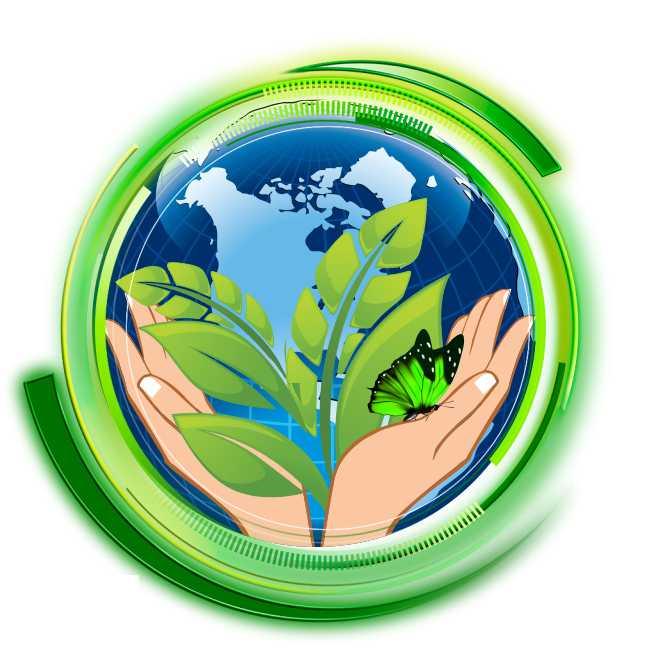 Тип проекта: долгосрочныйВид проекта: Информационно -  творческий проектПодготовили  воспитателиКайзер Л. Т.Мирошник Н. Г. Актуальность. В период дошкольного детства формируются первоосновы экологического мышления, сознания, экологической культуры.  Сегодня главное условие существования человека в окружающем мире – это установление правильных отношений между его системами, осознание их взаимосвязи и влияние их друг на друга.Цель: Развивать экологическую культуру детей  и родителей; формировать чувства сопричастности ко всему живому, гуманное отношение к окружающей среде и стремление проявлять заботу о сохранении природы.Задачи: Развивать наблюдательность и любознательность детей в процессе ознакомления их с явлениями природы.Развивать самостоятельность в процессе познавательно-исследовательской деятельности.Развивать осторожное и осмотрительное отношение к потенциально опасным для  человека ситуациям в природе.Воспитывать любовь к природе, интерес и заботливое отношение к растительному и животному миру.Воспитывать культуру поведения в природе, уточнить экологические запреты.Использовать интегрированный подход в экологическом воспитании дошкольников через различные виды деятельности.Обогащать развивающую среду по экологическому направлению в группе.Повысить педагогическую компетентность родителей по вопросам экологического воспитания.ФотоотчетХудожественная литература: «Скачет шустрая синичка» А.Барто; «Снегирь», «Воробей», «Ворона» В.Зотов, русская народная сказка «Лиса и журавль»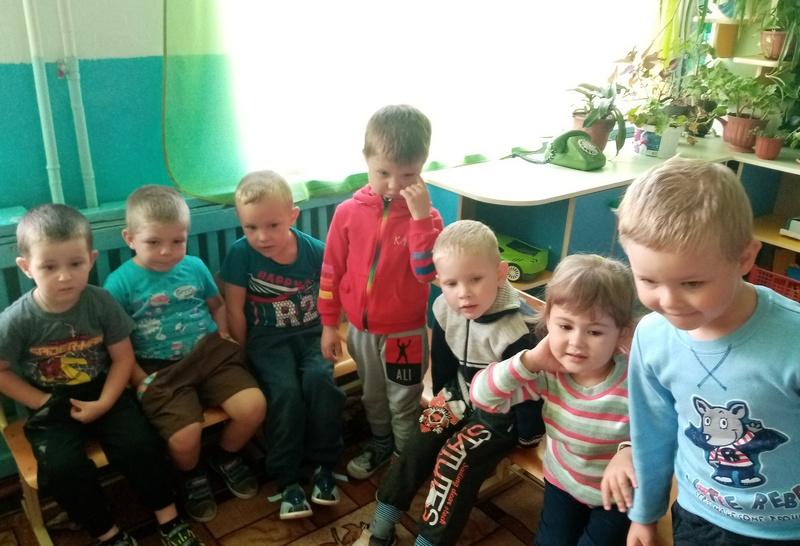 Игра пантомима «Утка», «Угадай какая я птица?»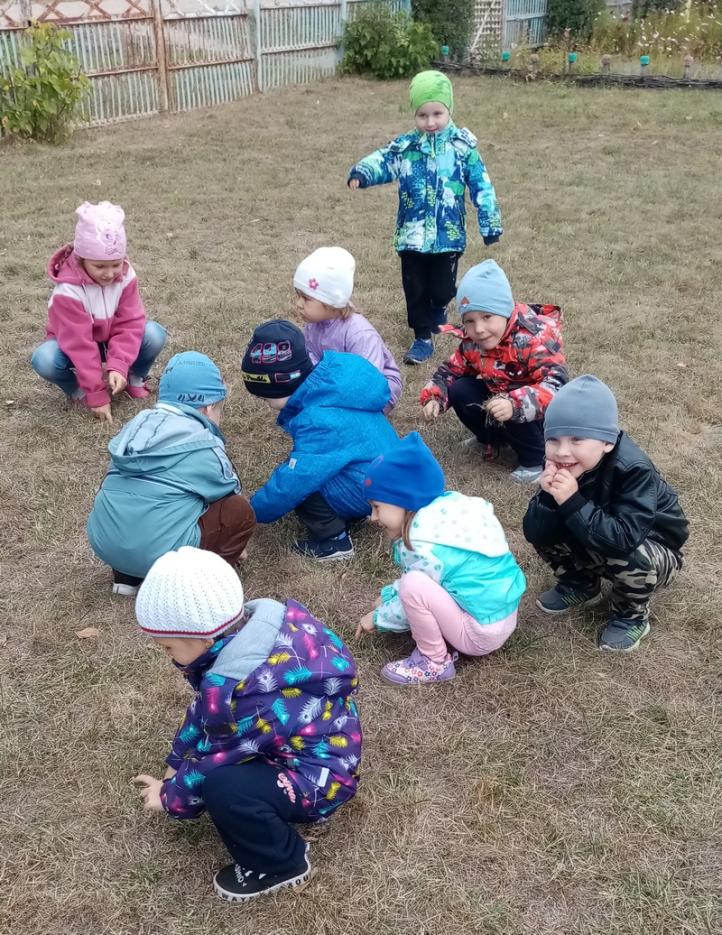 Прослушивание голосов птиц П.И. Чайковского «Времена года»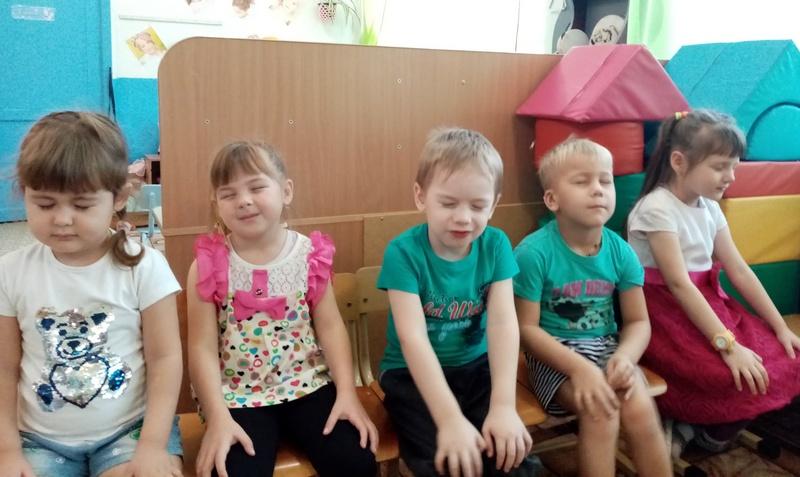 Подвижные игры: «Воробушки и кот», «Птички в гнездышке», «Сова».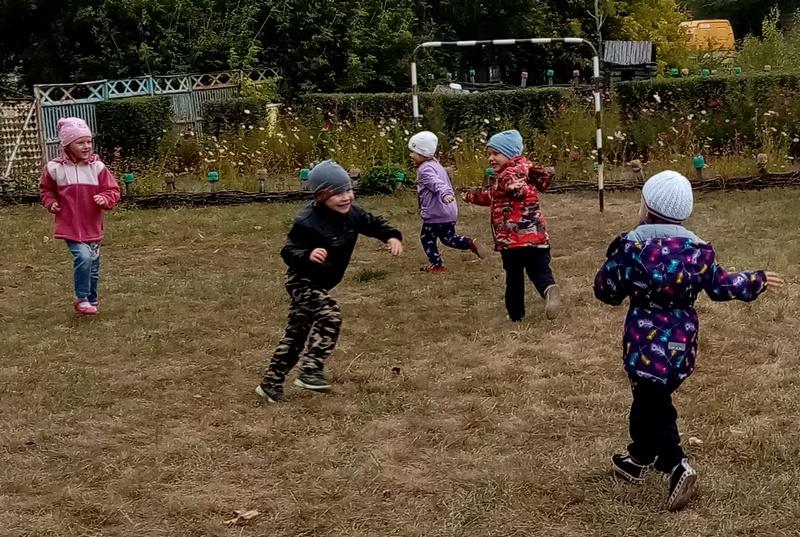 Беседа с просмотром презентации «Птицы нашего края»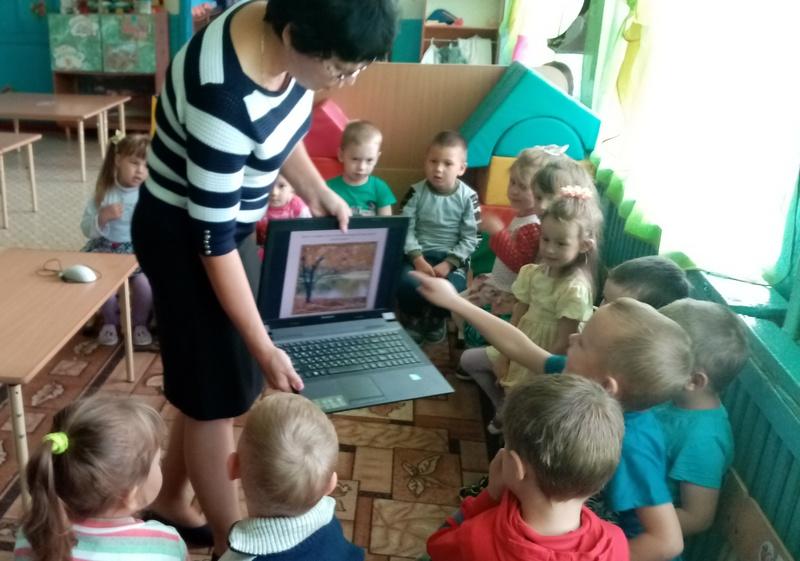 Беседа  «Зимующие и перелетные птицы».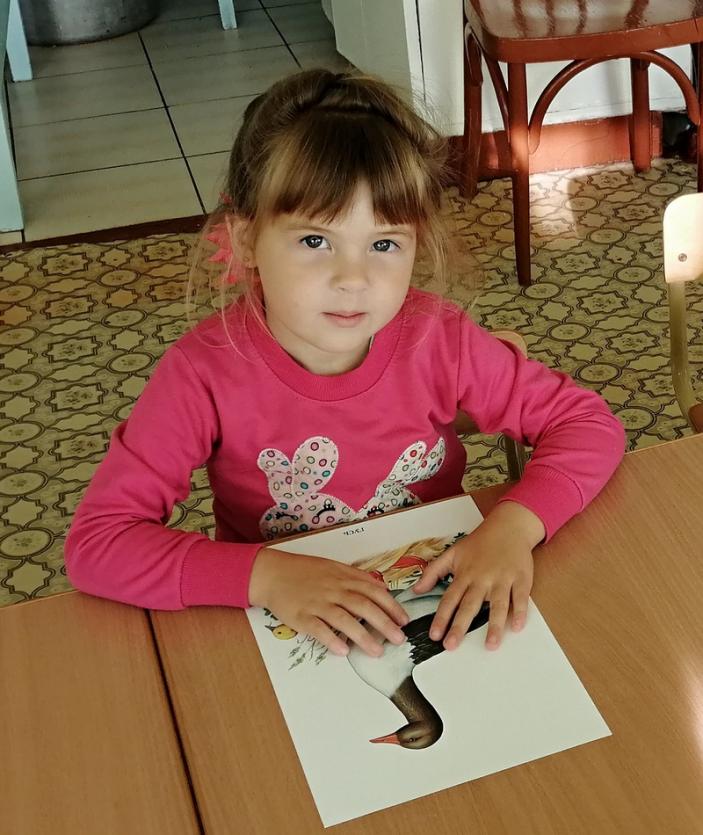 Художественная литература: Чтение: С.Маршак «Где обедал воробей?»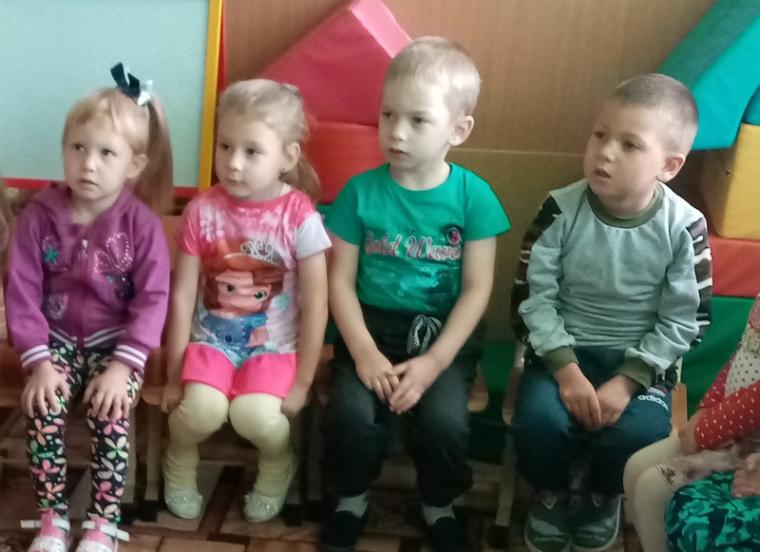 Презентация «Осень пришла».  «Перелетные птицы»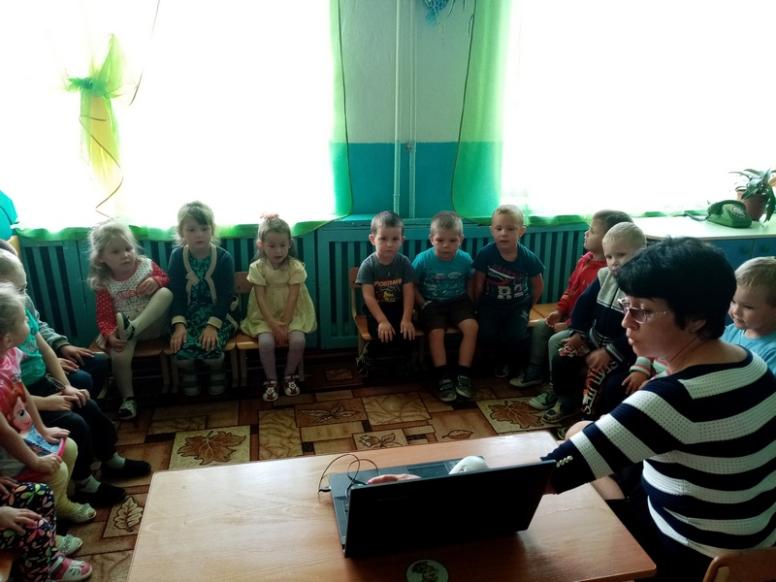 Дидактическая игра  «Угадай птицу по описанию», «Домино», «Пазлы»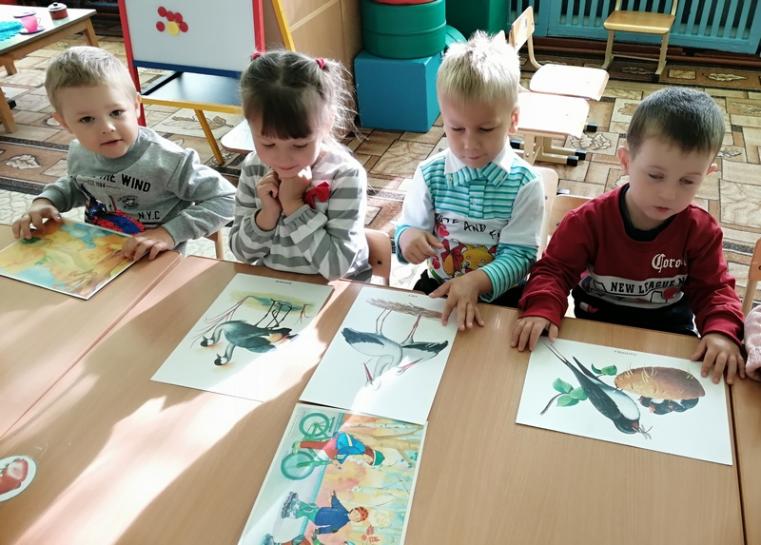 Сюжетно-ролевая игра: «Птица с птенцами»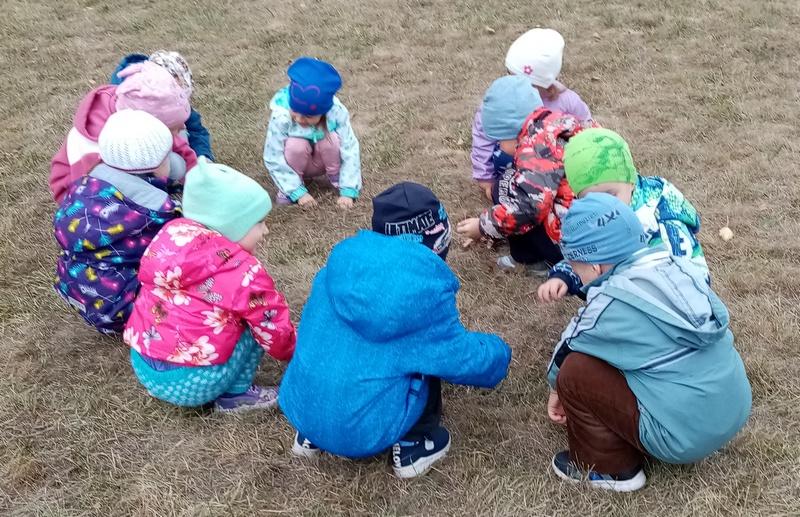 Художественное творчество (Рисование):  «Птички»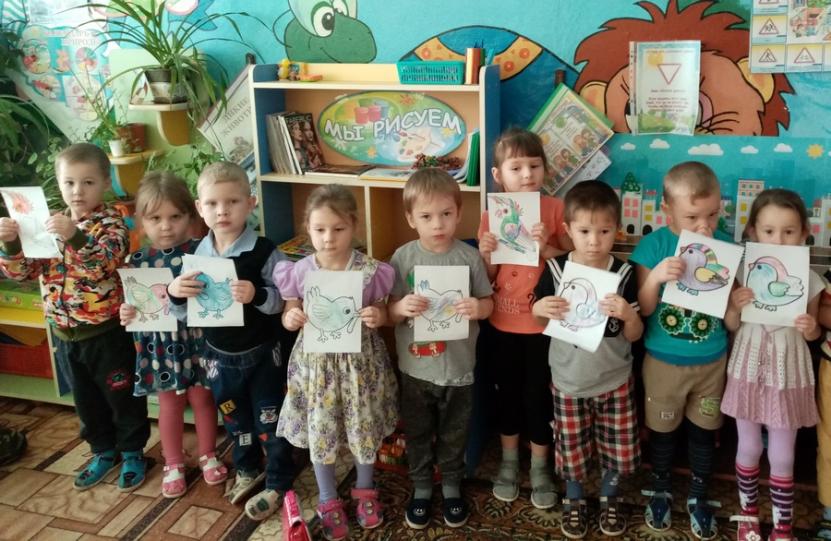 Рассматривание картин, демонстрационного материала по теме: «Дикие животные»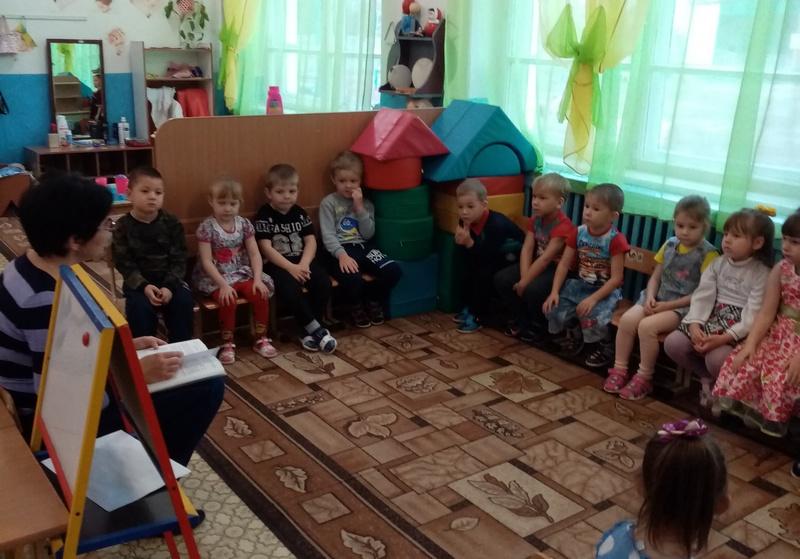 Наблюдения: «За сезонными изменениями в природе»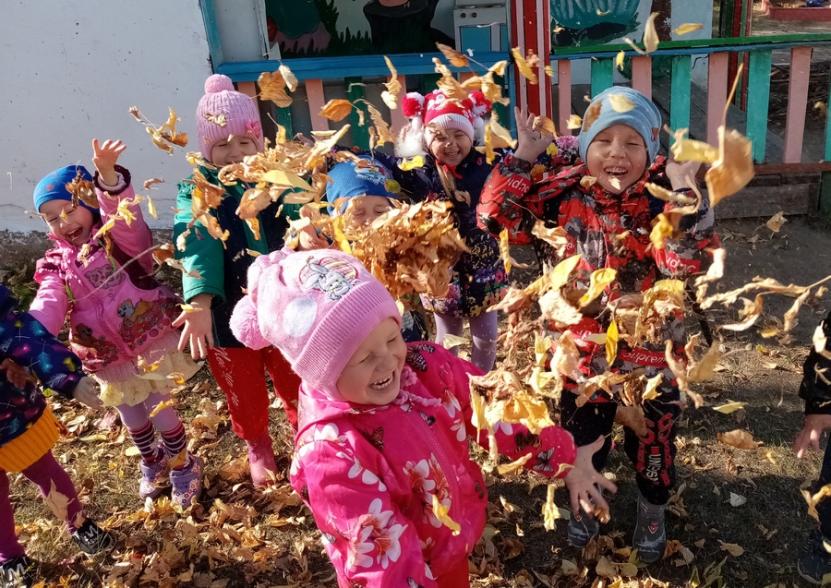 Беседы: «Обитатели Красной книги»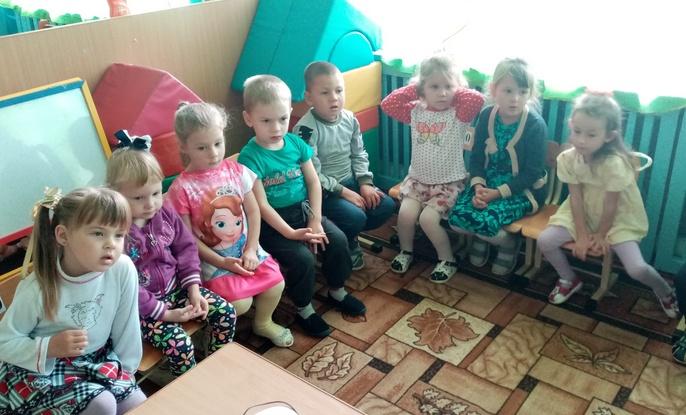 Художественная литература: «Зеленая страна» Е. Серова, стихи и загадки о диких животных.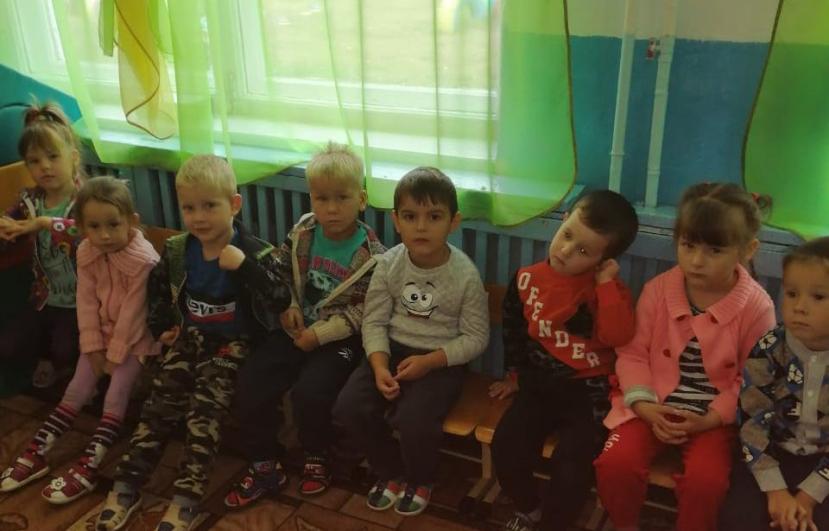 Занятие по окружающему миру «Как звери готовятся к зиме»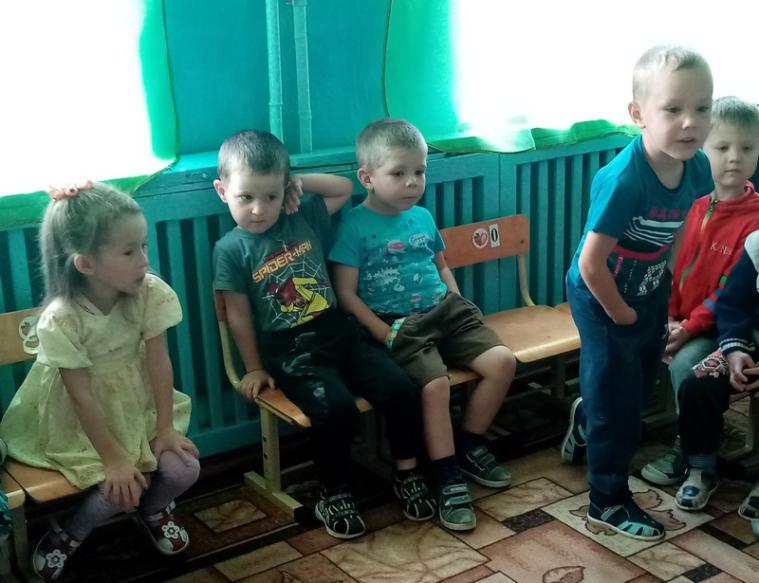 Дидактическая игра: «Времена года»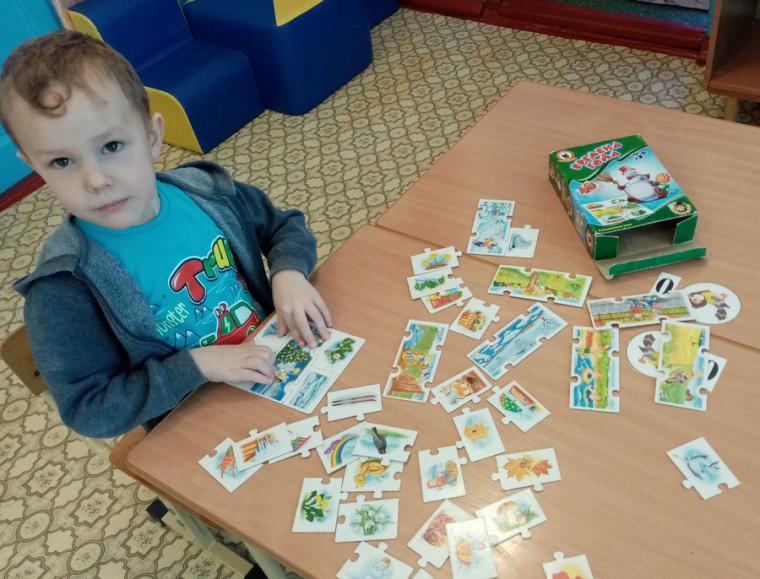 Художественная литература: Я. Ким «Первый снег», «Елка», Э. Успенский «Проказы старухи зимы», Рубцов «Покормите птиц зимой»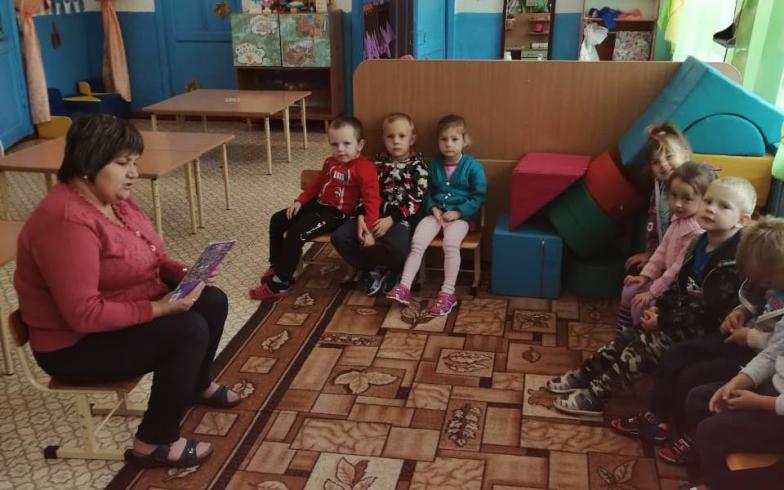 Рисование: «Вьюга-завихрюга»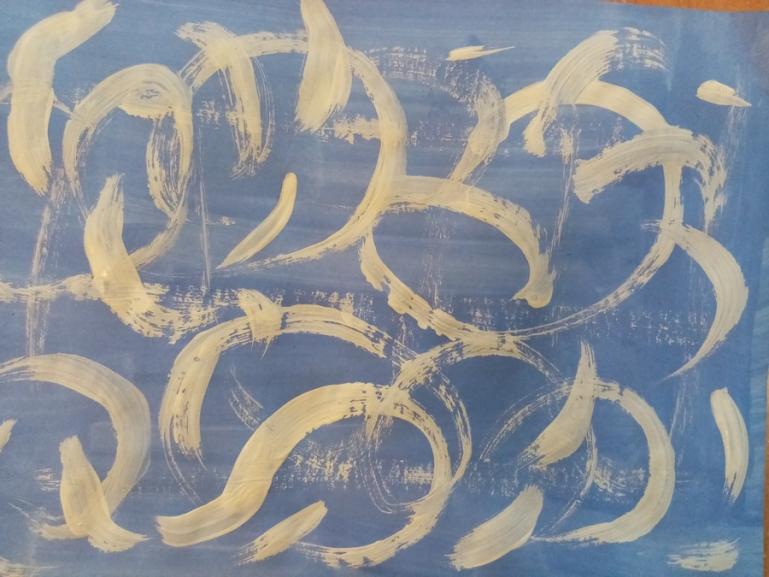 Подвижные игры: «Зайцы и волк»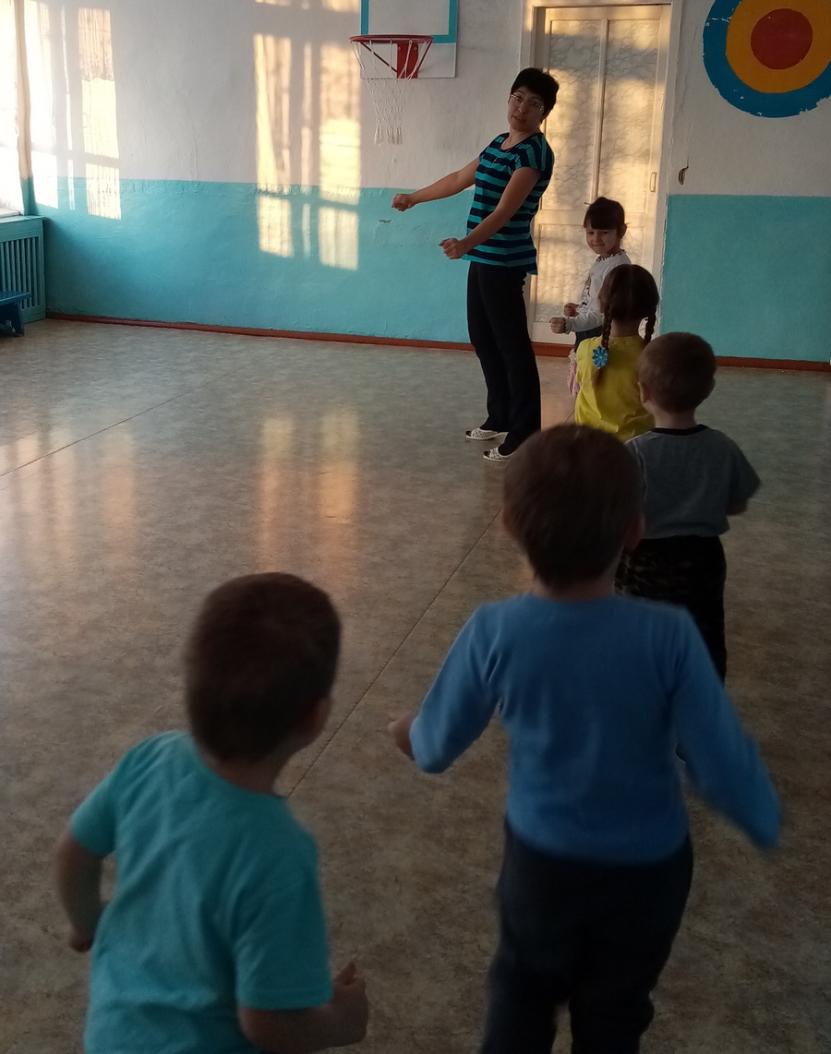 Экспериментирование «Снег - вода»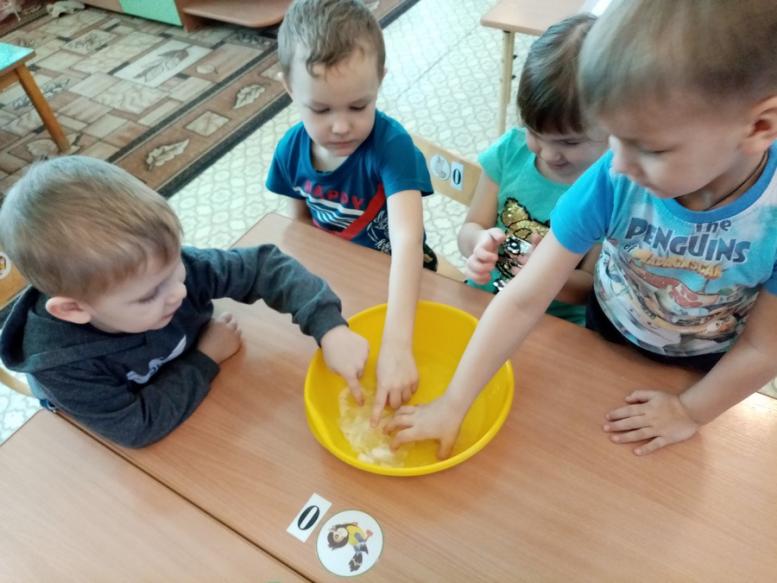 Наблюдения: «Наблюдение за зимним небом», «Наблюдение за солнцем», «Наблюдение за трудом дворника».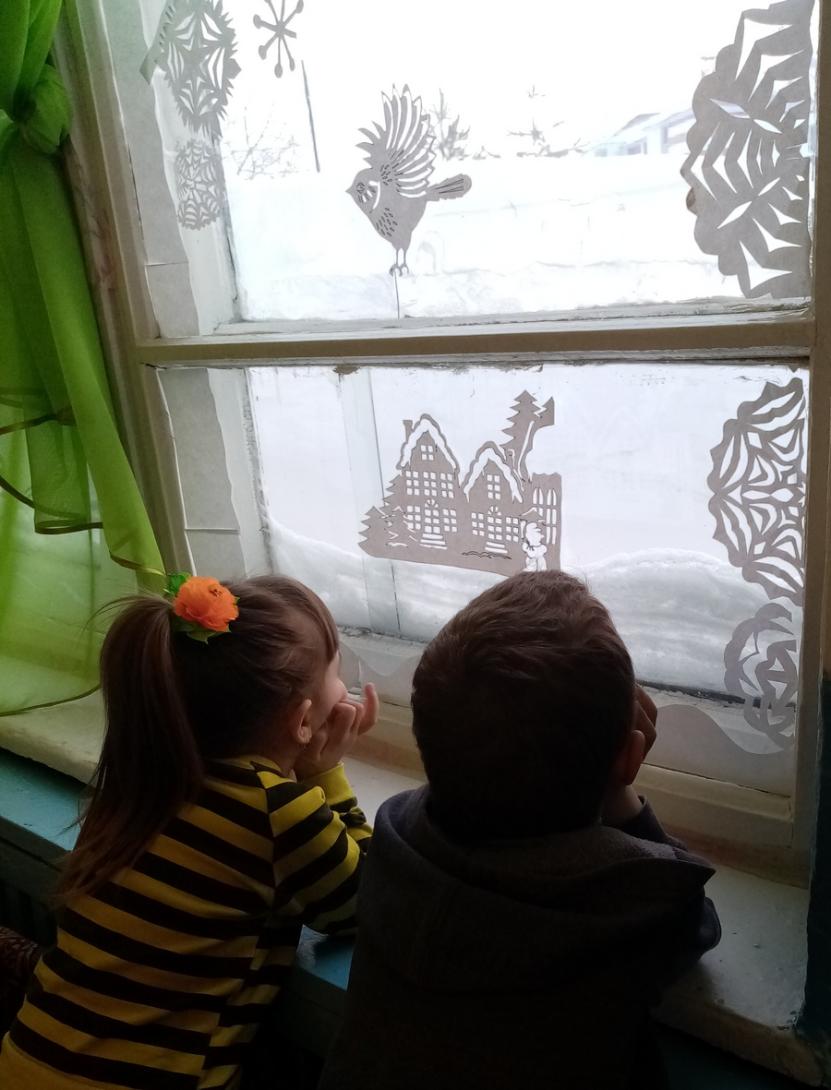 Просмотр презентаций: «Зима», «Безопасность зимой», «Зимние забавы».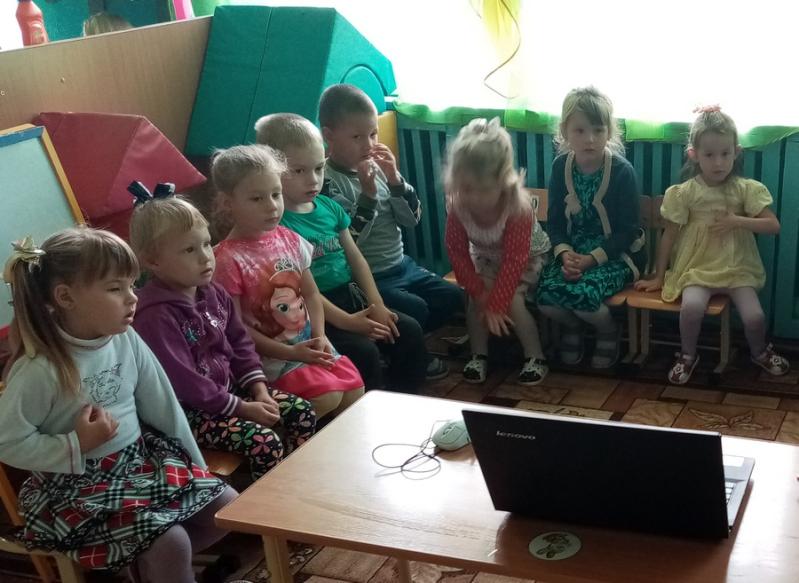 Беседы: «Зима красавица», «Почему к нам приходит зима».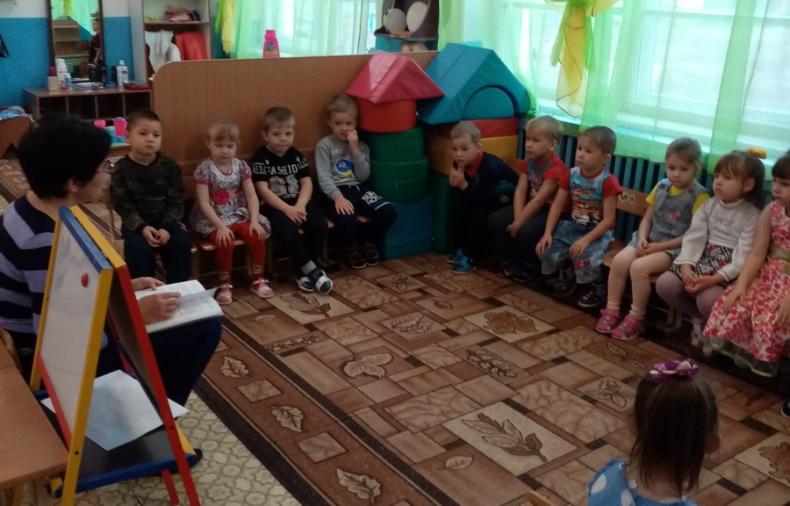 Дидактические игры: "Сложи снежинку", "Назови признаки", "Как зимуют звери", "Одень куклу на прогулку", "Узнай по описанию".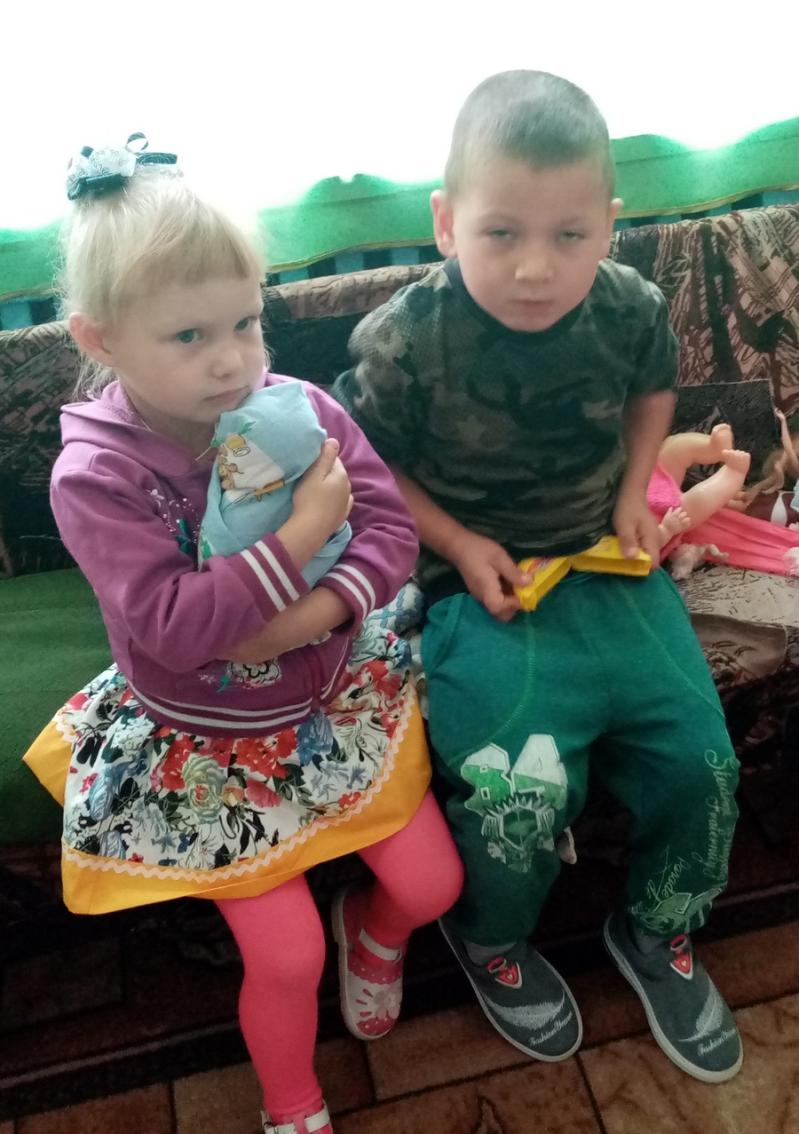 Сюжетно-ролевые игры: «Встреча Нового года»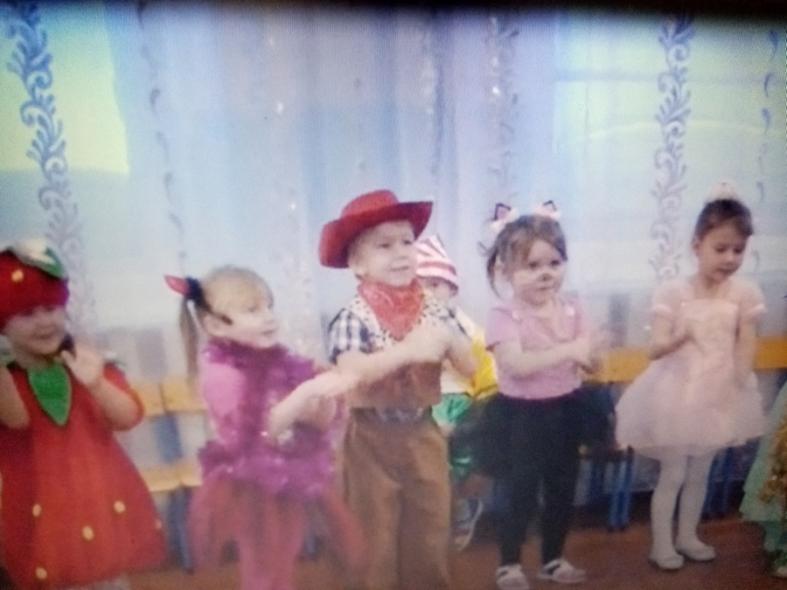 Лепка: «Снежные комочки большие и маленькие»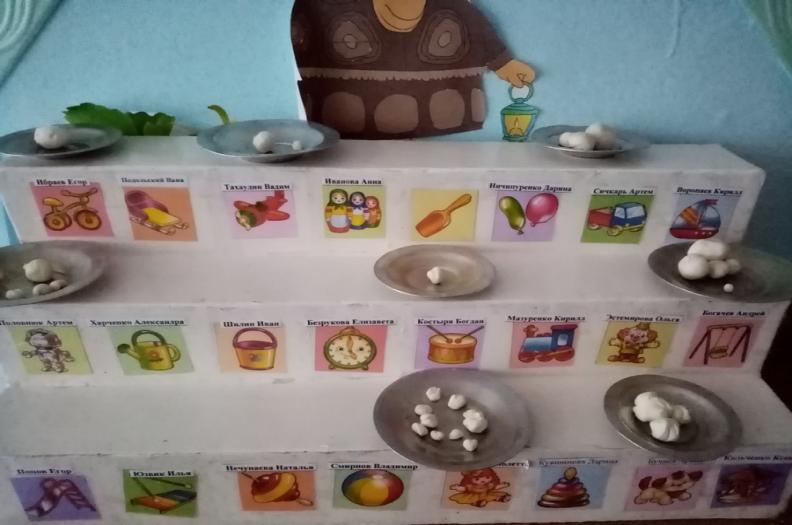 Итоговое мероприятие:Тематическое занятие «Чудеса природы»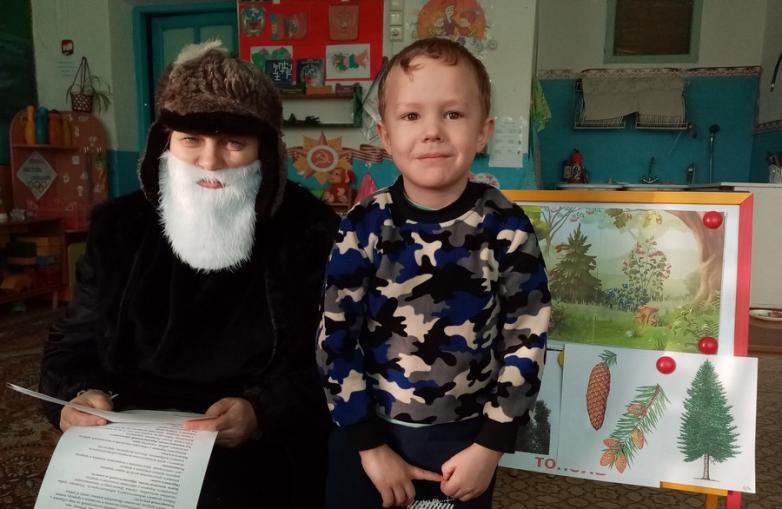 Итог. Проявляют интерес к животным и растениям, их особенностям, простейшим взаимосвязям  в природе.Проявляют эмоциональную отзывчивость на красоту объектов природы.Проявляют бережное отношение к природе.У детей сформировались элементарные экологические знания и культура поведения в природе.Дети научились экспериментировать, анализировать и делать выводы.Сформировалось представление о правильных способах взаимодействия с объектами  природыРазвился интерес к наблюдению за объектами и явлениями природы и бережному отношению к нимПовысился уровень экологической воспитанности детей и родителей.